КОНТРОЛЬНАЯ РАБОТА ПО ПРЕДМЕТУ «ЖИВОЙ МИР» ЗА II ЧЕТВЕРТЬКласс____4 Б______    Дата __17.12.14__Фамилия, имя ___________________________________________________I – II уровеньУкажи (подчеркни), что не относится к признакам зимы.Снегопад.  Метель. Возвращение перелётных птиц. Короткие дни и длинные ночи.Укажи (подчеркни) продукт животного происхождения.Свекла.   Морковь.  Горох.  Творог.Укажи группу, в которой перечислены только домашние животные.А) Оса, волк, бобёр, заяц.Б) Коза, индюк, лисица, медведьВ) Овца, корова, курица, собакаГ) Слон, кролик, жираф, пчелаУкажите (подчеркните) внутренний орган, который управляет нашими мыслями, движениями, чувствами.Кишечник.   Лёгкие.    Сердце.     МозгОпредели, о каком явлении природы идёт речь.Это сплошной слой льда на дорогах, стенах домов, заборах. Чаще он бывает, когда после сильных морозов наступает оттепель.Ответ:   _________________________       Укажи, что не относится к признакам зимы.Снегопад,  метель,  возвращение перелетных птиц, короткие дни и длинные ночиКОНТРОЛЬНАЯ РАБОТА ПО ПРЕДМЕТУ «ЖИВОЙ МИР» ЗА II ЧЕТВЕРТЬКласс_____4 Б_____    Дата ___17.12.14____Фамилия, имя ___________________________________________________III уровеньДикие и домашние животные. Подчеркни домашних животных.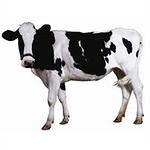 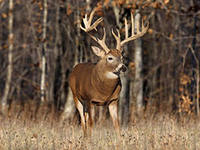 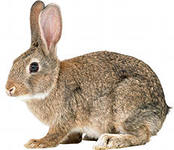 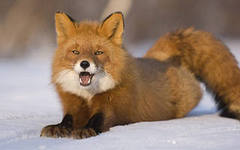 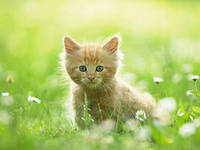 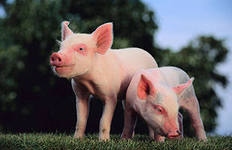 Соедини животное и детёныша.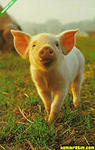 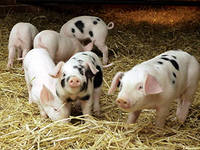 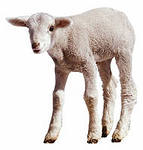 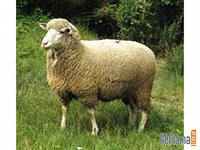 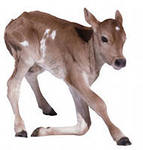 Дикие и домашние птицы. Подчеркни диких птиц.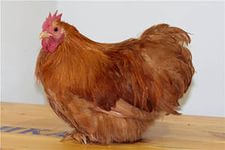 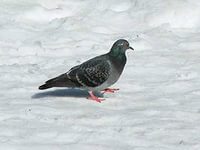 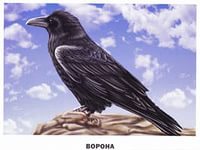 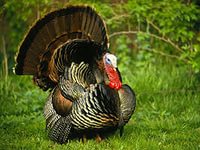 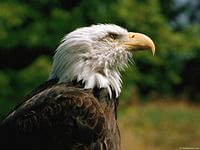 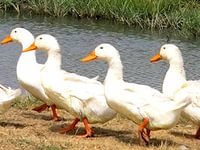 Подчеркни зимние месяцы. Март, май, июнь, февраль, сентябрь, август, октябрь, январь, ноябрь, июль, декабрь, апрель.